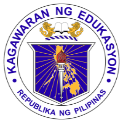 	GRADES 1 to 12	DAILY LESSON LOGSchool:Grade Level:V	GRADES 1 to 12	DAILY LESSON LOGTeacher:File created by Ma’am EDNALYN D. MACARAIGLearning Area:ESP	GRADES 1 to 12	DAILY LESSON LOGTeaching Dates and Time:MARCH 9 – 13, 2020 (WEEK 8)Quarter:4TH QUARTERLUNESMARTESMARTESMIYERKULESMIYERKULESHUWEBESBIYERNESLAYUNINNakapagpapakita ng iba’t-ibang paraan ng pasasalamat sa Diyos(EsP5PD - IVe-i - 15)Nakapagpapakita ng iba’t-ibang paraan ng pasasalamat sa Diyos(EsP5PD - IVe-i - 15)Nakapagpapakita ng iba’t-ibang paraan ng pasasalamat sa Diyos(EsP5PD - IVe-i - 15)Nakapagpapakita ng iba’t-ibang paraan ng pasasalamat sa Diyos(EsP5PD - IVe-i - 15)Nakapagpapakita ng iba’t-ibang paraan ng pasasalamat sa Diyos(EsP5PD - IVe-i - 15)Nakapagpapakita ng iba’t-ibang paraan ng pasasalamat sa Diyos(EsP5PD - IVe-i - 15)Nakapagpapakita ng iba’t-ibang paraan ng pasasalamat sa Diyos(EsP5PD - IVe-i - 15)Pamantayang PangnilalamanNaipamamalas ang pag-unawa sa kahalagahan ng pananalig sa Diyos na nagbigay ng buhay Naipamamalas ang pag-unawa sa kahalagahan ng pananalig sa Diyos na nagbigay ng buhay Naipamamalas ang pag-unawa sa kahalagahan ng pananalig sa Diyos na nagbigay ng buhay Naipamamalas ang pag-unawa sa kahalagahan ng pananalig sa Diyos na nagbigay ng buhay Naipamamalas ang pag-unawa sa kahalagahan ng pananalig sa Diyos na nagbigay ng buhay Pamantayan sa PagaganapNaisasabuhay ang tunay na pasasalamat sa Diyos na nagkaloob ng buhay Hal. - palagiang paggawa ng mabuti sa lahat Naisasabuhay ang tunay na pasasalamat sa Diyos na nagkaloob ng buhay Hal. - palagiang paggawa ng mabuti sa lahat Naisasabuhay ang tunay na pasasalamat sa Diyos na nagkaloob ng buhay Hal. - palagiang paggawa ng mabuti sa lahat Naisasabuhay ang tunay na pasasalamat sa Diyos na nagkaloob ng buhay Hal. - palagiang paggawa ng mabuti sa lahat Naisasabuhay ang tunay na pasasalamat sa Diyos na nagkaloob ng buhay Hal. - palagiang paggawa ng mabuti sa lahat Mga Kasanayan sa Pagkatuto (Isulat ang code ng bawat kasanayan)Nakapagpapakita ng iba’t-ibang paraan ng pasasalamat sa Diyos(EsP5PD - IVe-i - 15)Nakapagpapakita ng iba’t-ibang paraan ng pasasalamat sa Diyos(EsP5PD - IVe-i - 15)Nakapagpapakita ng iba’t-ibang paraan ng pasasalamat sa Diyos(EsP5PD - IVe-i - 15)Nakapagpapakita ng iba’t-ibang paraan ng pasasalamat sa Diyos(EsP5PD - IVe-i - 15)Nakapagpapakita ng iba’t-ibang paraan ng pasasalamat sa Diyos(EsP5PD - IVe-i - 15)NILALAMANPaggawa ng kabutihan, Pagmamahal sa DiyosPaggawa ng kabutihan, Pagmamahal sa DiyosPaggawa ng kabutihan, Pagmamahal sa DiyosPaggawa ng kabutihan, Pagmamahal sa DiyosPaggawa ng kabutihan, Pagmamahal sa DiyosKAGAMITANG PANTUROSanggunianMga pahina sa Gabay ng GuroMga pahina sa Kagamitang Pang-Mag-aaralMga pahina sa TeksbukKaragdagang Kagamitan mula sa portal ng Learning ResourceIba pang Kagamitang Panturoislogan, bond paperislogan, bond paperPAMAMARAANBalik-aral sa nakaraang aralin at/o pagsisimula ng bagong aralinBalik-aral sa nakaraang aralin at/o pagsisimula ng bagong aralinItanong:1. Paano mo maipapakita ang tunay mong pagmamahal sa iyongkapwa? Magbigay ng halimbawa.2. Itaas ang kanang kamay kung ang mga sumusunod aynagpapakita ng pagmamahal sa kapwa at kaliwang kamay kung hindi.1. Iwasan ang mga kamag-aaral na mahirap.2. Magbigay ng tulong kung kinakailangan.3. Ipagmaramot ang mga lumang kagamitan.4. Isakripisyo ang sarili para sa iba.5. Ipagmalaki ang mga bagong kagamitan.Balik-aral sa nakaraang aralin at/o pagsisimula ng bagong aralinItanong:1. Paano mo maipapakita ang tunay mong pagmamahal sa iyongkapwa? Magbigay ng halimbawa.2. Itaas ang kanang kamay kung ang mga sumusunod aynagpapakita ng pagmamahal sa kapwa at kaliwang kamay kung hindi.1. Iwasan ang mga kamag-aaral na mahirap.2. Magbigay ng tulong kung kinakailangan.3. Ipagmaramot ang mga lumang kagamitan.4. Isakripisyo ang sarili para sa iba.5. Ipagmalaki ang mga bagong kagamitan.Paghahabi sa layunin ng aralinSabihin:Ang Dakilang Lumikha ang ating sandigan sa lahat ng pagkakataon. Ang mga ibinibigay Niyang biyaya sa ating lahat ay hindi matatawaran. Marapat lamang na tayo ay laging magpasalamat sa Kanyang mga pagpapalang ipinagkakaloob sa atin. Huwag nating kalimutan ang magpasalamat lagi sa Kanya sa patuloy niyang paggabay sa atinSabihin:Ang Dakilang Lumikha ang ating sandigan sa lahat ng pagkakataon. Ang mga ibinibigay Niyang biyaya sa ating lahat ay hindi matatawaran. Marapat lamang na tayo ay laging magpasalamat sa Kanyang mga pagpapalang ipinagkakaloob sa atin. Huwag nating kalimutan ang magpasalamat lagi sa Kanya sa patuloy niyang paggabay sa atinPag-uugnay ng mga halimbawa sa bagong aralinIpabasa ang isang sulat ni Emmanuel sa Diyos na nakasulat sa tsart/tarpapel o sa pamamagitan ng powerpoint presentation.Ika-14 ng Marso, 2016 Silid-Aralan, 2:00 N.H. Mahal kong Hesus, Kumusta na po kayo? Alam ko po na lagi Kayong nasa mabuting kalagayan dahil sabi ng tatay at nanay ko, Kayo ang pinakamagaling sa lahat. Alam N’yo po, napatunayan ko na totoong napakagaling N’yo. Dati-rati ay hindi ako makatulog dahil halos araw-araw ay nag-aaway sina tatay at nanay. Madalas ay nagsisigawan sila bago kami magtungo sa simbahan. Kapag naman may nasalubong silang namamalimos ay binubulyawan pa nila. Ayaw ko na sana pong maniwala sa mga turo nila kasi simba nga po sila nang simba, eh, away naman sila ng away. Madalas nga ay nag-iisa lang ako sa bahay dahil dadalo raw sila sa mga gawaing pansimbahan. Sa ngayon po ay labis-labis akong natutuwa sa napakalaking pagbabagong naganap sa kanila. Hindi na nila nakakaligtaan ang magdasal araw-araw para sa kapayapaan ng aming tahanan. Laging bukas ang kanilang palad sa sinumang nangangailangan at higit sa lahat may panahon na rin sila sa akin. Lagi na po nila akong kasama sa kanilang gawaing maka-Diyos. Naniniwala po ako na dininig N’yo ang aking dalangin noong Araw ng mga Puso, na sana’y buksan N’yo ang isipan ng aking magulang at bigyang halaga naman nila ang mga gawaing maka-Diyos. Dahil dito, tiyak na palagi nang mahimbing ang tulog ko. Maraming salamat po sa Inyo at lagi N’yong tandaan na mahal na mahal ko po Kayo. Labis na nagagalak, EmmanuelIpabasa ang isang sulat ni Emmanuel sa Diyos na nakasulat sa tsart/tarpapel o sa pamamagitan ng powerpoint presentation.Ika-14 ng Marso, 2016 Silid-Aralan, 2:00 N.H. Mahal kong Hesus, Kumusta na po kayo? Alam ko po na lagi Kayong nasa mabuting kalagayan dahil sabi ng tatay at nanay ko, Kayo ang pinakamagaling sa lahat. Alam N’yo po, napatunayan ko na totoong napakagaling N’yo. Dati-rati ay hindi ako makatulog dahil halos araw-araw ay nag-aaway sina tatay at nanay. Madalas ay nagsisigawan sila bago kami magtungo sa simbahan. Kapag naman may nasalubong silang namamalimos ay binubulyawan pa nila. Ayaw ko na sana pong maniwala sa mga turo nila kasi simba nga po sila nang simba, eh, away naman sila ng away. Madalas nga ay nag-iisa lang ako sa bahay dahil dadalo raw sila sa mga gawaing pansimbahan. Sa ngayon po ay labis-labis akong natutuwa sa napakalaking pagbabagong naganap sa kanila. Hindi na nila nakakaligtaan ang magdasal araw-araw para sa kapayapaan ng aming tahanan. Laging bukas ang kanilang palad sa sinumang nangangailangan at higit sa lahat may panahon na rin sila sa akin. Lagi na po nila akong kasama sa kanilang gawaing maka-Diyos. Naniniwala po ako na dininig N’yo ang aking dalangin noong Araw ng mga Puso, na sana’y buksan N’yo ang isipan ng aking magulang at bigyang halaga naman nila ang mga gawaing maka-Diyos. Dahil dito, tiyak na palagi nang mahimbing ang tulog ko. Maraming salamat po sa Inyo at lagi N’yong tandaan na mahal na mahal ko po Kayo. Labis na nagagalak, EmmanuelPagtatalakay ng bagong konsepto at paglalahad ng bagong kasanayan #1Pasagutan ang sumusunod na katanungan1. Para kanino ang sulat?2. Anong suliranin ang dinadala ni Emmanuel hanggang sakanyang pagtulog?3. Bakit tila ayaw nang maniwala ni Emmanuel sa turo ngkanyang mga magulang?4. Kung ikaw si Emmanuel, ano ang gagawin mo sa iyongsuliranin?5. Ilarawan mo kung anong uri ng magulang mayroon si Emmanuel. Pangatuwiranan itoPasagutan ang sumusunod na katanungan1. Para kanino ang sulat?2. Anong suliranin ang dinadala ni Emmanuel hanggang sakanyang pagtulog?3. Bakit tila ayaw nang maniwala ni Emmanuel sa turo ngkanyang mga magulang?4. Kung ikaw si Emmanuel, ano ang gagawin mo sa iyongsuliranin?5. Ilarawan mo kung anong uri ng magulang mayroon si Emmanuel. Pangatuwiranan itoOriginal File Submitted and Formatted by DepEd Club Member - visit depedclub.com for moreOriginal File Submitted and Formatted by DepEd Club Member - visit depedclub.com for morePagtatalakay ng bagong konsepto at paglalahad ng bagong kasanayan #2Magbigay ng iba’t ibang paraan ninyo ng pasasalamat sa DiyosMagbigay ng iba’t ibang paraan ninyo ng pasasalamat sa DiyosMagtanong tungkol sa mahahalagang datos na tinalakay kahapon. Talakayin ang mga dapat gawin sa mga sumusunod na gawainMagtanong tungkol sa mahahalagang datos na tinalakay kahapon. Talakayin ang mga dapat gawin sa mga sumusunod na gawainPaglinang sa Kabihasan(Tungo sa Formative Assessment)Mga kagamitan: activity cards na naglalaman ng gawain ng bawat pangkat manila paper, pentel pen, papel at bolpenMga hakbang sa pagsasagawa:1. Ipapangkat ng guro sa apat ang mga mag-aaral.2. Bigyan ng kani-kanilang activity cards ang bawat pangkat batay sa iba’t ibang paraan ng paglinang sa pangkatang gawain.3. Bigyan ng sapat na oras ang mga bata sa pagsasagawa ng bawat gawain. Iproseso ito pagkatapos at bigyang-halaga gamit ang Rubrics sa pangkatang GawainConstructivism ApproachPangkat I – LihamGumawa ng isang liham pasasalamat sa Diyos tungkolsa pagkakaroon ninyo ng isang mabuting guroCollaborative ApproachPangkat II – Dula-DulaanIsadula ang inyong ginagawang pagpapasalamat sa Diyos kapag kayo ay sumisimba.Inquiry-based ApproachPangkat III – InterbiyuMag-interbiyu sa bawat kasapi tungkol sa kanilang paraan ng pagpapasalamat sa Diyos. Isulat ang sagot sa Manila paperIntegrative ApproachPangkat IV – AwitBumuo ng isang awit na nagpapakita ng pagpapasalamat sa DiyosMga kagamitan: activity cards na naglalaman ng gawain ng bawat pangkat manila paper, pentel pen, papel at bolpenMga hakbang sa pagsasagawa:1. Ipapangkat ng guro sa apat ang mga mag-aaral.2. Bigyan ng kani-kanilang activity cards ang bawat pangkat batay sa iba’t ibang paraan ng paglinang sa pangkatang gawain.3. Bigyan ng sapat na oras ang mga bata sa pagsasagawa ng bawat gawain. Iproseso ito pagkatapos at bigyang-halaga gamit ang Rubrics sa pangkatang GawainConstructivism ApproachPangkat I – LihamGumawa ng isang liham pasasalamat sa Diyos tungkolsa pagkakaroon ninyo ng isang mabuting guroCollaborative ApproachPangkat II – Dula-DulaanIsadula ang inyong ginagawang pagpapasalamat sa Diyos kapag kayo ay sumisimba.Inquiry-based ApproachPangkat III – InterbiyuMag-interbiyu sa bawat kasapi tungkol sa kanilang paraan ng pagpapasalamat sa Diyos. Isulat ang sagot sa Manila paperIntegrative ApproachPangkat IV – AwitBumuo ng isang awit na nagpapakita ng pagpapasalamat sa DiyosPaglalapat ng aralin sa pang-araw-araw na buhayItanong sa mga bata ang kanilang mga natutunan sa mga isinagawang gawain kahapon. Linangin ang mga sumusunod na GawainPagsulatin ang mga mag-aaral ng kanilang mga pangako at dapat gawin batay sa kanilang natutunan sa aralinReflective ApproachLagyan ng kaukulang salita ang bawattitik upang makabuo ng pangako.A - ___________________________K - ___________________________O - ______________________________________________Lagdab. Sumulat ng isang liham sa Diyos na naglalaman ng pasasalamat sa lahat ng mga biyayang inyong tinatanggap sa araw-araw.c. Bigyang-halaga ang kanilang kasagutan gamit ang Rubrics.Paglalahat ng ArallinMga kagamitan: tsart o tarpapel na naglalaman ng Tandaan Natin1. Magbalik-aral sa nakaraang gawain. Linangin ang mga dapat gawin sa pagbubuo at pagpapahayag sa anumang ideya o opinyon.2. Hikayatin ang bawat isa na makapagbigay ng kani-kanilang kasagutan sa pamamagitan ng iba’t ibang pamamaraan ng pagpapahayag.3. Ibigay ang mga gagawin ng bawat pangkatIntegrative ApproachPangkat I – Halina’t UmawitUConstructivism ApproachPangkat II – Halina’t ManalanginBumuo ng isang panalangin sa pasasalamat sa Diyosmawit ng awit sa pasasalamatCollaborative ApproachPangkat III – Halina’t UmaktoIpakita sa pamamagitan ng pantomina ang inyong pagpapasalamat sa DiyosPagtataya ng AralinPanuto: Ilagay ang kung wasto ang ipinahahayag sa bawat bilang at kung hindi wasto.1. _______ Ang pagdarasal ay tulad ng isang makina, kapag hinulugan mo ay sasagutin ka.2. _______ Naipapaabot din ang pasasalamat sa Diyos sa pamamagitan ng isang awit na patungkol sa Kanya.3. _______ Patuloy akong magpapasalamat, magpupuri, hihingi ng kapatawaran sa Panginoon sa aking mga nagagawang kasalanan.4. _______ Tatawag lamang ako sa Panginoon kapag may kailangan.5. _______ Kapag ang lahat ng mga materyal na bagay ay nasa pamilya na namin ay di na kailangan pang ako ay magpasalamat.Tandaan Natin!Patuloy na magpasalamat sa Dakilang LumikhaSa araw-araw nating pamumuhay, Siya angPanuto: Suriin ang bawat sitwasyon. Isulat ang iyong kaukulang saloobin sa iyong notebook.1. Nanalo ang kapatid mong si Dea sa Science Quiz Bee sa inyong paaralan. Sino ang una mong pasasalamatan? Bakit?2. Ang iyong ama ay matagal nang maysakit. Ikinunsulta ninyo sa doktor at ang sabi ay magaling na siya. Ano ang una mong gagawin? Bakit?3. Ikaw at ang iyong mag-anak ay lumuwas patungong Maynila. Bago pa man umalis ang bus na inyong sinasakyan ay patuloy kayo na nananalangin na maging ligtas ang inyong biyahe. Sa kabutihang palad, kayo ay nakarating nang maluwalhati sa inyong patutunguhan. Paano mo mapapasalamatan ang Diyos sa pagkakataong ito?Karagdagang gawain para sa takdang-aralin at remediationGumuhit ng isang larawan na nagpapakita ng pagpapasalamat sa Diyos. Maaaring ang larawan ay makikita sa simbahan o sa isang tahananMga TalaPagninilayBilang ng mag-aaral na nakakuha ng 80% sa pagtataya___Lesson carried. Move on to the next objective.___Lesson not carried. _____% of  the pupils got 80% mastery ___Lesson carried. Move on to the next objective.___Lesson not carried. _____% of  the pupils got 80% mastery ___Lesson carried. Move on to the next objective.___Lesson not carried. _____% of  the pupils got 80% mastery ___Lesson carried. Move on to the next objective.___Lesson not carried. _____% of  the pupils got 80% mastery ___Lesson carried. Move on to the next objective.___Lesson not carried. _____% of  the pupils got 80% mastery ___Lesson carried. Move on to the next objective.___Lesson not carried. _____% of  the pupils got 80% mastery ___Lesson carried. Move on to the next objective.___Lesson not carried. _____% of  the pupils got 80% mastery Bilang ng mag-aaral na nangangailangan ng iba pang gawain para sa remediation___Pupils did not find difficulties in answering their lesson.___Pupils found difficulties in answering their lesson.___Pupils did not enjoy the lesson because of  lack  of knowledge, skills and interest  about the lesson.___Pupils  were interested  on the lesson, despite of  some difficulties encountered in answering the questions asked by the teacher.___Pupils mastered the lesson despite of limited resources used by the teacher.___Majority of the pupils finished their work on time.___Some pupils did not finish their work on time due to unnecessary behavior.___Pupils did not find difficulties in answering their lesson.___Pupils found difficulties in answering their lesson.___Pupils did not enjoy the lesson because of  lack  of knowledge, skills and interest  about the lesson.___Pupils  were interested  on the lesson, despite of  some difficulties encountered in answering the questions asked by the teacher.___Pupils mastered the lesson despite of limited resources used by the teacher.___Majority of the pupils finished their work on time.___Some pupils did not finish their work on time due to unnecessary behavior.___Pupils did not find difficulties in answering their lesson.___Pupils found difficulties in answering their lesson.___Pupils did not enjoy the lesson because of  lack  of knowledge, skills and interest  about the lesson.___Pupils  were interested  on the lesson, despite of  some difficulties encountered in answering the questions asked by the teacher.___Pupils mastered the lesson despite of limited resources used by the teacher.___Majority of the pupils finished their work on time.___Some pupils did not finish their work on time due to unnecessary behavior.___Pupils did not find difficulties in answering their lesson.___Pupils found difficulties in answering their lesson.___Pupils did not enjoy the lesson because of  lack  of knowledge, skills and interest  about the lesson.___Pupils  were interested  on the lesson, despite of  some difficulties encountered in answering the questions asked by the teacher.___Pupils mastered the lesson despite of limited resources used by the teacher.___Majority of the pupils finished their work on time.___Some pupils did not finish their work on time due to unnecessary behavior.___Pupils did not find difficulties in answering their lesson.___Pupils found difficulties in answering their lesson.___Pupils did not enjoy the lesson because of  lack  of knowledge, skills and interest  about the lesson.___Pupils  were interested  on the lesson, despite of  some difficulties encountered in answering the questions asked by the teacher.___Pupils mastered the lesson despite of limited resources used by the teacher.___Majority of the pupils finished their work on time.___Some pupils did not finish their work on time due to unnecessary behavior.___Pupils did not find difficulties in answering their lesson.___Pupils found difficulties in answering their lesson.___Pupils did not enjoy the lesson because of  lack  of knowledge, skills and interest  about the lesson.___Pupils  were interested  on the lesson, despite of  some difficulties encountered in answering the questions asked by the teacher.___Pupils mastered the lesson despite of limited resources used by the teacher.___Majority of the pupils finished their work on time.___Some pupils did not finish their work on time due to unnecessary behavior.___Pupils did not find difficulties in answering their lesson.___Pupils found difficulties in answering their lesson.___Pupils did not enjoy the lesson because of  lack  of knowledge, skills and interest  about the lesson.___Pupils  were interested  on the lesson, despite of  some difficulties encountered in answering the questions asked by the teacher.___Pupils mastered the lesson despite of limited resources used by the teacher.___Majority of the pupils finished their work on time.___Some pupils did not finish their work on time due to unnecessary behavior.Nakatulong ba ang remedial? Bilang ng mag-aaral na nakaunawa sa aralin___ of Learners who earned 80% above___ of Learners who earned 80% above___ of Learners who earned 80% above___ of Learners who earned 80% above___ of Learners who earned 80% above___ of Learners who earned 80% above___ of Learners who earned 80% aboveBilang ng mga mag-aaral na magpapatuloy sa remediation___ of Learners who require additional activities for remediation___ of Learners who require additional activities for remediation___ of Learners who require additional activities for remediation___ of Learners who require additional activities for remediation___ of Learners who require additional activities for remediation___ of Learners who require additional activities for remediation___ of Learners who require additional activities for remediationAlin sa mga istratehiyang pagtuturo nakatulong ng lubos? Paano ito nakatulong?___Yes  ___No____ of Learners who caught up the lesson___Yes  ___No____ of Learners who caught up the lesson___Yes  ___No____ of Learners who caught up the lesson___Yes  ___No____ of Learners who caught up the lesson___Yes  ___No____ of Learners who caught up the lesson___Yes  ___No____ of Learners who caught up the lesson___Yes  ___No____ of Learners who caught up the lessonAnong suliranin ang aking naranasan na solusyunan sa tulong ng aking punungguro at superbisor?___  of Learners who continue to require remediation___  of Learners who continue to require remediation___  of Learners who continue to require remediation___  of Learners who continue to require remediation___  of Learners who continue to require remediation___  of Learners who continue to require remediation___  of Learners who continue to require remediationAnong kagamitang panturo ang aking nadibuho na nais kong ibahagi sa mga kapwa ko guro?Strategies used that work well:___Metacognitive Development: Examples: Self assessments, note taking and studying techniques, and vocabulary assignments.___Bridging: Examples: Think-pair-share, quick-writes, and anticipatory charts.___Schema-Building: Examples: Compare and contrast, jigsaw learning, peer teaching, and projects.___Contextualization: Examples: Demonstrations, media, manipulatives, repetition, and local opportunities.___Text Representation: Examples: Student created drawings, videos, and games.___Modeling: Examples: Speaking slowly and clearly, modeling the language you want students to use, and providing samples of student work.Other Techniques and Strategies used:___ Explicit Teaching___ Group collaboration___Gamification/Learning throuh play___ Answering preliminary activities/exercises___ Carousel___ Diads___ Differentiated Instruction___ Role Playing/Drama___ Discovery Method___ Lecture MethodWhy?___ Complete IMs___ Availability of Materials___ Pupils’ eagerness to learn___ Group member’s        collaboration/cooperation                       in doing  their  tasks___ Audio Visual Presentation        of the lessonStrategies used that work well:___Metacognitive Development: Examples: Self assessments, note taking and studying techniques, and vocabulary assignments.___Bridging: Examples: Think-pair-share, quick-writes, and anticipatory charts.___Schema-Building: Examples: Compare and contrast, jigsaw learning, peer teaching, and projects.___Contextualization: Examples: Demonstrations, media, manipulatives, repetition, and local opportunities.___Text Representation: Examples: Student created drawings, videos, and games.___Modeling: Examples: Speaking slowly and clearly, modeling the language you want students to use, and providing samples of student work.Other Techniques and Strategies used:___ Explicit Teaching___ Group collaboration___Gamification/Learning throuh play___ Answering preliminary activities/exercises___ Carousel___ Diads___ Differentiated Instruction___ Role Playing/Drama___ Discovery Method___ Lecture MethodWhy?___ Complete IMs___ Availability of Materials___ Pupils’ eagerness to learn___ Group member’s        collaboration/cooperation                       in doing  their  tasks___ Audio Visual Presentation        of the lessonStrategies used that work well:___Metacognitive Development: Examples: Self assessments, note taking and studying techniques, and vocabulary assignments.___Bridging: Examples: Think-pair-share, quick-writes, and anticipatory charts.___Schema-Building: Examples: Compare and contrast, jigsaw learning, peer teaching, and projects.___Contextualization: Examples: Demonstrations, media, manipulatives, repetition, and local opportunities.___Text Representation: Examples: Student created drawings, videos, and games.___Modeling: Examples: Speaking slowly and clearly, modeling the language you want students to use, and providing samples of student work.Other Techniques and Strategies used:___ Explicit Teaching___ Group collaboration___Gamification/Learning throuh play___ Answering preliminary activities/exercises___ Carousel___ Diads___ Differentiated Instruction___ Role Playing/Drama___ Discovery Method___ Lecture MethodWhy?___ Complete IMs___ Availability of Materials___ Pupils’ eagerness to learn___ Group member’s        collaboration/cooperation                       in doing  their  tasks___ Audio Visual Presentation        of the lessonStrategies used that work well:___Metacognitive Development: Examples: Self assessments, note taking and studying techniques, and vocabulary assignments.___Bridging: Examples: Think-pair-share, quick-writes, and anticipatory charts.___Schema-Building: Examples: Compare and contrast, jigsaw learning, peer teaching, and projects.___Contextualization: Examples: Demonstrations, media, manipulatives, repetition, and local opportunities.___Text Representation: Examples: Student created drawings, videos, and games.___Modeling: Examples: Speaking slowly and clearly, modeling the language you want students to use, and providing samples of student work.Other Techniques and Strategies used:___ Explicit Teaching___ Group collaboration___Gamification/Learning throuh play___ Answering preliminary activities/exercises___ Carousel___ Diads___ Differentiated Instruction___ Role Playing/Drama___ Discovery Method___ Lecture MethodWhy?___ Complete IMs___ Availability of Materials___ Pupils’ eagerness to learn___ Group member’s        collaboration/cooperation                       in doing  their  tasks___ Audio Visual Presentation        of the lessonStrategies used that work well:___Metacognitive Development: Examples: Self assessments, note taking and studying techniques, and vocabulary assignments.___Bridging: Examples: Think-pair-share, quick-writes, and anticipatory charts.___Schema-Building: Examples: Compare and contrast, jigsaw learning, peer teaching, and projects.___Contextualization: Examples: Demonstrations, media, manipulatives, repetition, and local opportunities.___Text Representation: Examples: Student created drawings, videos, and games.___Modeling: Examples: Speaking slowly and clearly, modeling the language you want students to use, and providing samples of student work.Other Techniques and Strategies used:___ Explicit Teaching___ Group collaboration___Gamification/Learning throuh play___ Answering preliminary activities/exercises___ Carousel___ Diads___ Differentiated Instruction___ Role Playing/Drama___ Discovery Method___ Lecture MethodWhy?___ Complete IMs___ Availability of Materials___ Pupils’ eagerness to learn___ Group member’s        collaboration/cooperation                       in doing  their  tasks___ Audio Visual Presentation        of the lessonStrategies used that work well:___Metacognitive Development: Examples: Self assessments, note taking and studying techniques, and vocabulary assignments.___Bridging: Examples: Think-pair-share, quick-writes, and anticipatory charts.___Schema-Building: Examples: Compare and contrast, jigsaw learning, peer teaching, and projects.___Contextualization: Examples: Demonstrations, media, manipulatives, repetition, and local opportunities.___Text Representation: Examples: Student created drawings, videos, and games.___Modeling: Examples: Speaking slowly and clearly, modeling the language you want students to use, and providing samples of student work.Other Techniques and Strategies used:___ Explicit Teaching___ Group collaboration___Gamification/Learning throuh play___ Answering preliminary activities/exercises___ Carousel___ Diads___ Differentiated Instruction___ Role Playing/Drama___ Discovery Method___ Lecture MethodWhy?___ Complete IMs___ Availability of Materials___ Pupils’ eagerness to learn___ Group member’s        collaboration/cooperation                       in doing  their  tasks___ Audio Visual Presentation        of the lessonStrategies used that work well:___Metacognitive Development: Examples: Self assessments, note taking and studying techniques, and vocabulary assignments.___Bridging: Examples: Think-pair-share, quick-writes, and anticipatory charts.___Schema-Building: Examples: Compare and contrast, jigsaw learning, peer teaching, and projects.___Contextualization: Examples: Demonstrations, media, manipulatives, repetition, and local opportunities.___Text Representation: Examples: Student created drawings, videos, and games.___Modeling: Examples: Speaking slowly and clearly, modeling the language you want students to use, and providing samples of student work.Other Techniques and Strategies used:___ Explicit Teaching___ Group collaboration___Gamification/Learning throuh play___ Answering preliminary activities/exercises___ Carousel___ Diads___ Differentiated Instruction___ Role Playing/Drama___ Discovery Method___ Lecture MethodWhy?___ Complete IMs___ Availability of Materials___ Pupils’ eagerness to learn___ Group member’s collaboration/cooperation                       in doing  their  tasks___AudioVisual Presentation        of the lesson